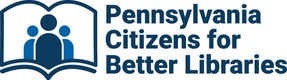 7th Annual Friends Institute “Welcome Back Friends!”Saturday, September 17, 2022Holiday Inn, 604 Station Road, Grantville, PA 17028Institute Registration FormName _________________________________________________________________ Library/Friends Group ____________________________________________________Address ________________________________________________________________Email _________________________________________    Member $35 (Individual member of PCBL or member of a  Friends Group which is a member of PCBL)_______    Non-Member $45                      Please indicate which concurrent sessions you may attend:(You are not obliged to attend the sessions picked, but it helps us in determining which room to use and presenters like to have an idea of how many people may attend)Session 1 _________    OR        Session 2 __________    OR      Session 3 ____________Session 4 _________    OR        Session 5 __________    OR      Session 6 ____________Send check, payable to Pennsylvania Citizens for Better Libraries, toPennsylvania Citizens for Better LibrariesPO Box 12822Pittsburgh, PA, 15241     Questions: pcblpa@gmail.com or 1-800-870-3858                       Deadline to Register:  August, 31, 2022 Please note: If you are coming in from around the state, PCBL is offering a hotel block at the Holiday Inn for Friday and Saturday nights. To obtain a room in our block for $149 plus tax per night, please call the Holiday Inn at 717-469-0661 and request a room in the Pennsylvania Library Friends Institute block. The discounted block rate is available until August 17, 2022 so please book your hotel rooms early if you are planning to stay! 		   _________ Please place a check here if you plan to call and use our room block, just so PCBL Institute planners have an idea of interest of having a room block available.